18. GELECEĞİN SİNEMASI’NDA 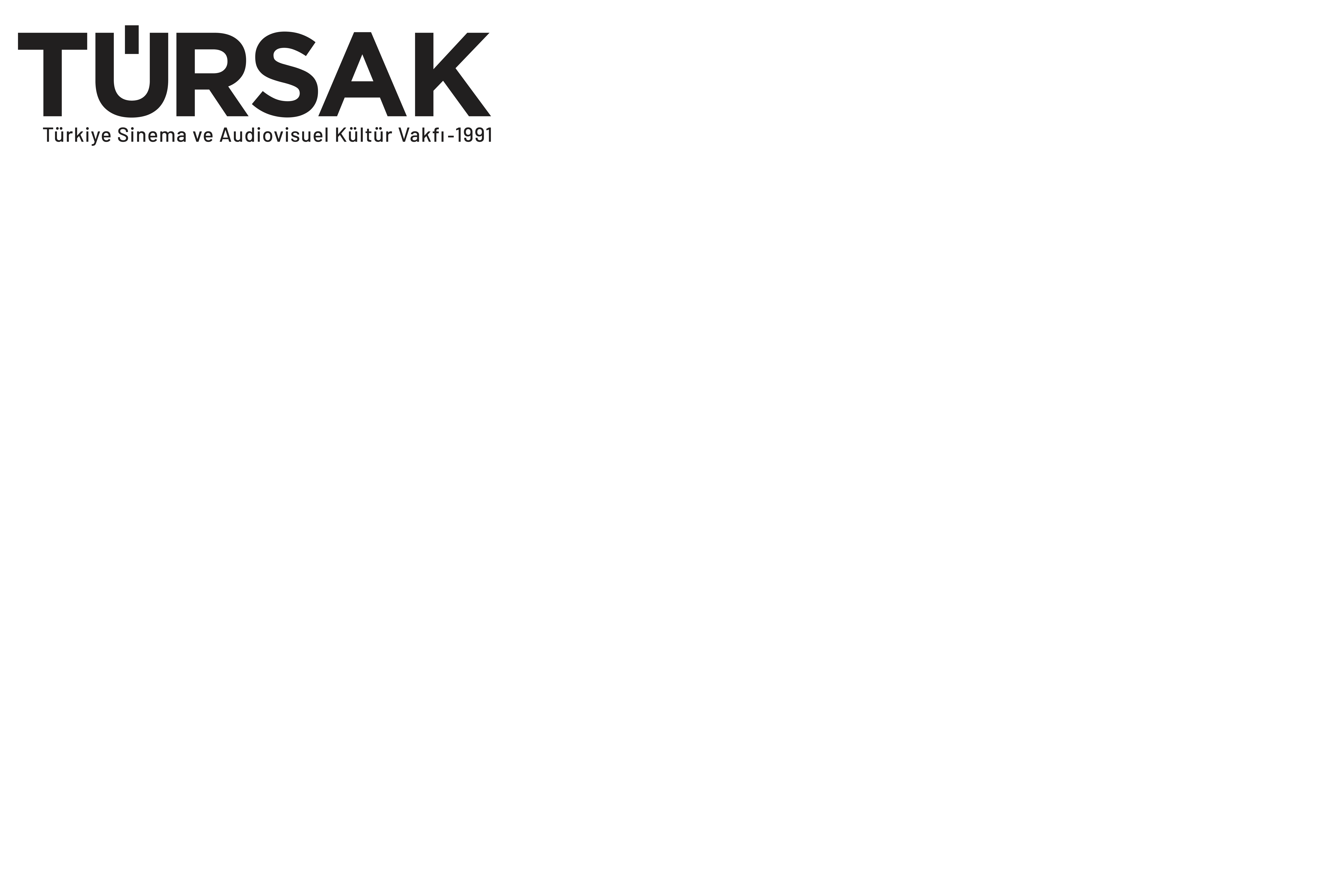 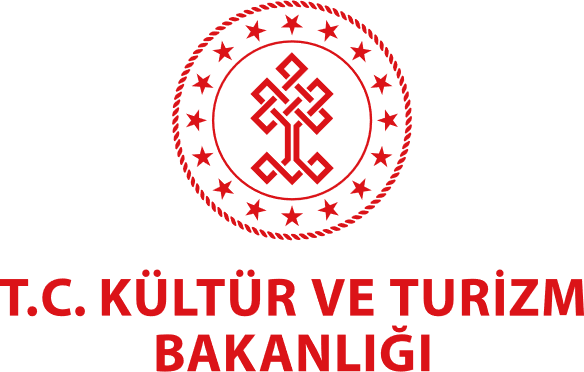 FİNALİSTLER AÇIKLANDIT. C. Kültür ve Turizm Bakanlığı Sinema Genel Müdürlüğü desteği, TÜRSAK Vakfı’nın danışmanlığı ve iş birliği ile sinema öğrencilerinin kısa film projelerini hayata geçirmeleri amacıyla farkındalık yaratan “Geleceğin Sineması” yarışmasında finale kalan 20 proje ön jüri toplantısı sonucu belirlendi. Sinema öğrencilerinin nitelikli kısa filmler yapabilmeleri için gerekli maddi ve ayni imkanları yaratabilmek adına T. C. Kültür ve Turizm Bakanlığı Sinema Genel Müdürlüğü desteği ile Türkiye Sinema ve Audiovisuel Kültür Vakfı (TÜRSAK)’nın danışmanlığı ve iş birliğiyle bu yıl 18. kez düzenlenen Geleceğin Sineması yarışmasında finalist isimler açıklandı. Hayallerindeki kısa filmi çekmek için önemli bir adım atan 20 ismin projesi, 16 Nisan Cuma günü gerçekleştirilen ön jüri toplantısının ardından belli oldu. Ön jüri üyeleri bu yıl toplam 160 projeyi değerlendirdi.Türkiye ve Kuzey Kıbrıs Türk Cumhuriyeti’nden öğrencilerin kurmaca, deneysel, belgesel ve animasyon türündeki projeleriyle katılım gösterdiği yarışmada Deniz Altun’un Ahadî, Seher Davran’ın Anahtarlar, Nadir Kağan Kocakaya’nın Anı Rüyası, Görkem Arslan’ın Apati, Yalçın Dilsiz’in Armonika, Hakan Erdal’ın Bagajdaki Yabancı, Emirhan Cangül’ün Balık, Ayşenur Karasu’nun Biz Bir Aileyiz, İlcan Edgar Özuluca’nın Cevher, Baran Kaya’nın Gece Görüşü, Işın Akpınar’ın Kırmızı Pabuç, Cüneyt Işık’ın Kuş Olsam, Furkan Rıza Demirel’in Manşet, Dicle Kaplan’ın Patlama, Kemal Akçay’ın Portakal Suyu Gibi Hisseden Adam, Turan Haste’nin Rutubet, Derya Eroğlu’nun Tekerler, Tuvana Simin Günay’ın Uzak İklimlerin Kokusu, Esen Demir’in Yankı ve Ozan Dindarik’in Yasak Havuç adlı senaryoları finale kaldı.Finale kalan 20 proje arasından kazanan 10 isim ve yarışmanın birincisi, BKM CEO’su Zümrüt Arol Bekçe başkanlığında; Nişantaşı Üniversitesi / Radyo, TV-Sinema Bölüm Başkanı ve Dekan Yardımcısı Burcu Kurtiş, Yönetmen ve Senarist Emre Kavuk, Oyuncu Yiğit Kirazcı ve T. C. Kültür ve Turizm Bakanlığı Sinema Genel Müdür Yardımcısı Selçuk Yavuzkanat'ın yer aldığı ana jüri tarafından belirlenecek.Kazanan 10 Projeye Altışar Bin TL Destek Verilecek18 yıldır T. C. Kültür ve Turizm Bakanlığı Sinema Genel Müdürlüğü ve Türkiye Sinema ve Audiovisuel Kültür Vakfı (TÜRSAK) iş birliğiyle gerçekleştirilen Geleceğin Sineması’nda bu yıl 10 projeye altışar bin TL maddi destek ve danışmanlık desteği verilecek. “Geleceğin Sineması” bir yandan Türk Sineması’nın geleceğine giden yolunu aydınlatırken bir yandan da akademik başarıları için film yapması gereken öğrencileri daha iyi projeler hayal edebilmeleri konusunda motive etmeye devam edecek.Yarışmayla ilgili ayrıntılı bilgiler ve güncel duyurular geleceginsinemasi.com adresi ve TÜRSAK Vakfı'nın sosyal medya hesaplarından takip edilebilir. http://tursak.org.tr geleceginsinemasi.com 18. Geleceğin Sineması FinalistleriTürsak Hakkında1991 yılında, sinema, televizyon, güzel sanatlar, basın, iş ve politika dünyasından tanınmış 215 üyenin katılımıyla kurulan Türkiye Sinema ve Audiovisuel Kültür Vakfı - TÜRSAK; 30. yılını doldurmuş olan özerk bir vakıftır.Bugüne kadar onlarca değerli yönetmen, yüzlerce sinema öğrencisi ve sektör çalışanı yetiştiren TÜRSAK Vakfı, sektörel endüstriye kaliteli elemanlar kazandırdı. Diğer taraftan sayısız uluslararası festival, film haftası, yarışma, panel, seminer, sempozyum ve atölye gerçekleştiren, yaptığı yayınlar ve yapımlarla sinema sektörüne ve sektörün bilgi birikimine katkıda bulunan vakıf; aynı zamanda 2005-2008 yılları arasında, Türkiye’nin uluslararası tanıtımı adına en kaliteli, en büyük projelerinden biri olan Uluslararası Antalya Altın Portakal Film Festivali’nin organizasyonunu gerçekleştirdi ve festivale şu anki uluslararası kimliğini kazandırdı; festivale kazandırdığı film marketle festivali sinemacıların buluştuğu bir merkez haline getirdi. Kurulduğu günden bugüne kadar ilkeleri ve prensipleri doğrultusunda hareket eden, yegâne amacı halka hizmet etmek olan TÜRSAK Vakfı; gerçekleştirdiği organizasyonlarla kitlelerin bilinçlenmesini sağlayan ve aynı zamanda ülke ekonomisine katkıda bulunan bir vakıftır. TÜRSAK Vakfı, Mart 2021’den itibaren Cemal Okan başkanlığındaki yeni yönetim kurulu tarafından yönetilmektedir.NOPROJE ADIİSİM SOYİSİM1AhadîDeniz Altun2AnahtarlarSeher Davran3Anı RüyasıNadir Kağan Kocakaya4ApatiGörkem Arslan5ArmonikaYalçın Dilsiz6Bagajdaki YabancıHakan Erdal7BalıkEmirhan Cangül8Biz Bir AileyizAyşenur Karasu9Cevherİlcan Edgar Özuluca10Gece GörüşüBaran Kaya11Kırmızı PabuçIşın Akpınar12Kuş OlsamCüneyt Işık13ManşetFurkan Rıza Demirel14PatlamaDicle Kaplan15Portakal Suyu Gibi Hisseden AdamKemal Akçay16RutubetTuran Haste17TekerlerDerya Eroğlu18Uzak İklimlerin KokusuTuvana Simin Günay19YankıEsen Demir20Yasak HavuçOzan Dindarik